                           Лобовое столкновение с пострадавшими         12.03.2023  года в 22 час 25 мин на пульт связи пожарно-спасательного отряда  № 40 (м.р. Сергиевский) государственного казенного учреждения Самарской области «Центр по делам гражданской обороны, пожарной безопасности и чрезвычайным ситуациям» по системе 112 поступило сообщение о ДТП  по трассе Сергиевск- Ч.Вершины 36К-520 15км. На место вызова был направлен пожарный расчет ПСО №40,ПСЧ№109 в количестве 3 человек личного состава. Также к месту происшествия были направлены бригада медицинской скорой помощи и экипаж ГИБДД района. По прибытии к  месту вызова при проведении разведки было установлено, что произошло лобовое столкновение 2-х а/м Лада Калина и ВАЗ2112. В ДТП пострадали водитель ВАЗ2112 1980г.р. и 3 пассажира ВАЗ2112 доставлены в Сергиевскую ЦРБ. Пожарные-спасатели произвели аварийно-спасательные работы, отключение АКБ.                         Уважаемые участники дорожного движения!Государственное казенное учреждение Самарской области «Центр по делам гражданской обороны, пожарной безопасности и чрезвычайным ситуациям» напоминает вам о необходимости соблюдать установленные правила дорожного движения и скоростной режим. Помните: автомобиль – это средство повышенной опасности и, управляя им, вы берете на себя большую ответственность! Не забывайте о том, что от вас зависят здоровье и жизни других людей. Если вы стали свидетелем или участником ДТП, обращайтесь по телефону «01», «101» или по единому номеру вызова экстренных оперативных служб «112».Инструктор противопожарной профилактики ПСО № 40   Бишлер Мария      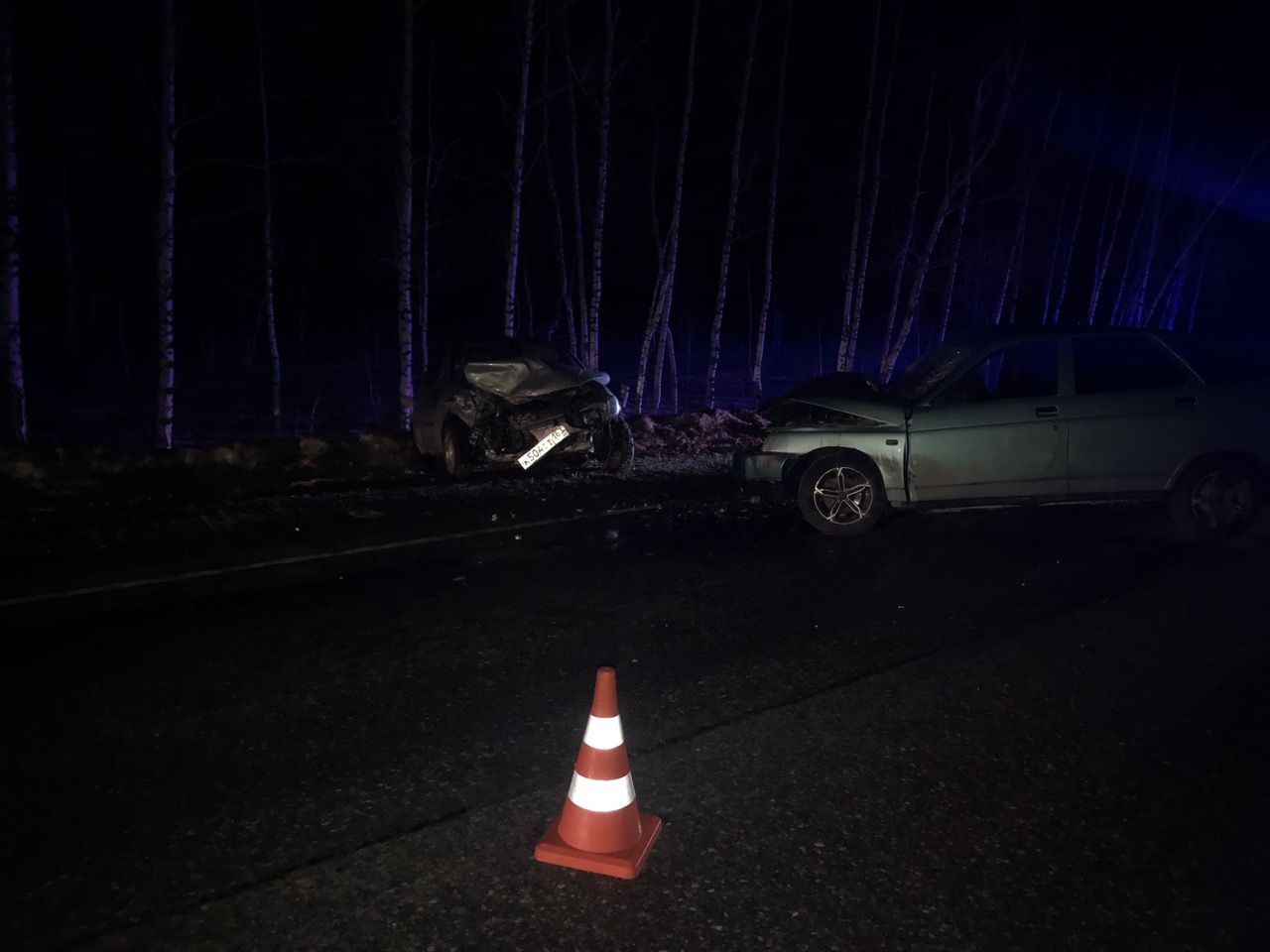 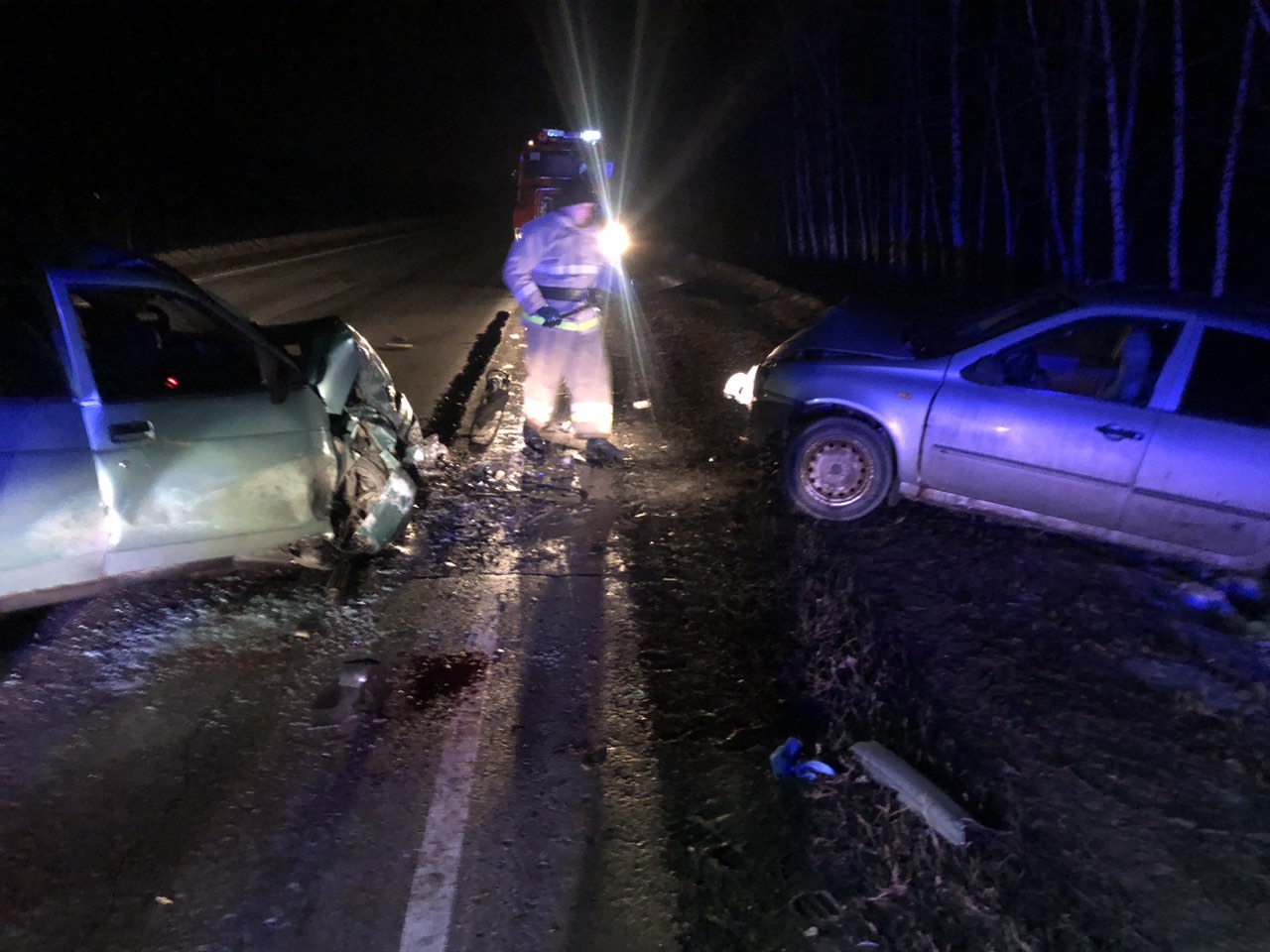 